Resource Materials for Process TracingTom Aston (@traffyaston) & Alix Wadeson (@alixwadeson)alixwadesonconsulting@gmail.com thomasmtaston@gmail.com October 2021Table 1: Recommended resources for further reading and practice with process tracingFigure 1: General Tips for Applying Process Tracing in PracticeFigure 2: Simplified explanations of the 4 process tracing testsResourceDescriptionProcess tracing theory and practice Process tracing theory and practice Beach, D. and Pedersen, R.B. (2019). Process-Tracing Methods: Foundations and Guidelines, Second Edition. Ann Arbor MI: University of Michigan Press.One of the best books on process tracing. However, this is a difficult read.Bennett, A. and Checkel, J.T. (Eds.), (2014). Process Tracing. From Metaphor to Analytic Tool, Cambridge: Cambridge University Press.A more accessible introduction to and discussion of process tracing and how it has evolved.Collier, D. (2011). “Understanding Process Tracing,” PS: Political Science and Politics, Vol. 44, No. 4, pp. 23 – 30. A good explanation of process tracing tests, including the Silver Blaze case to illustrate these.Fairfield, T. and Charman, A. (2017). Explicit Bayesian analysis for process tracing: guidelines, opportunities, and caveats. Political Analysis, Vol. 25, No. 3, pp. 363-380. The best explanation of the Bayesian roots of process tracing. Befani, B. and Stedman-Bryce, G. (2017). Process Tracing and Bayesian Updating for Impact Evaluation, Evaluation, 2017;23(1):42-60.A paper on contribution tracing (process tracing with formal numerical evidence tests), using an example of a real evaluation for Oxfam in Ghana.Dart, J. (2018). The What Else Tool: A Basic way to Strengthen your Impact Claims and avoid having Egg on your Face!An excellent alternative to formal process tracing which uses the same logic.Wadeson, A. Monzani, B. and Aston, T. (2020). Process Tracing as a Practical Evaluation Method: Comparative Learning from Six EvaluationsA paper explaining the practical application of process tracing variations in six evaluations. Wadeson, A. (2020). Top tips for Process Tracing Evaluation: Making the Most of the Method.  Medium.A short accessible read with practical and applicable tips for those interested in using process tracing for evaluation. Aston, T. (2020). Miracles, False Confessions and What Good Evidence Looks Like. Medium. A brief introduction to the logic of process tracing, using a murder case from a Netflix show.Aston, T. (2021). What’s wrong with process tracing? Medium.Discusses different views and critiques on process tracing.Monzani, B. (2018). IIED Support to the Least Developed Countries Group: Influencing global climate change negotiations. Evaluation Case Study. IIED.An evaluation applying contribution tracing to assess IIED’s work to support and advance the Least Developed Countries (LDC) Group positions leading up to the Paris Agreement in 2015.RubricsRubricsAston, T. (2020). Rubrics as a harness for complexity, Medium.An explanation of what rubrics are, why they are increasingly popular, and how they can enhance evaluation practice.Aston, T. (2020) Contribution Rubrics A brief paper explaining contribution rubrics and its basic steps.Rubric resources by Will AllenAn excellent collection of resources on rubrics.Combining process tracing with other methods Combining process tracing with other methods Talcott, F. and Scholz, V. (2015). Methodology Guide to Process Tracing for Christian AidAn effort from INTRAC and Christian Aid to combine process tracing with realist evaluation. Aston, T. (2020). Bricolage and alchemy for evaluation gold. Medium.Explores the potential of combining process tracing with other evaluation methods.Befani. B. and Mayne, J. (2014). “Process Tracing and Contribution Analysis: A Combined Approach to Generative Causal Inference for Impact Evaluation,” IDS Bulletin, Special Issue. Vol. 45, Issue 6, pp. 17–36. An effort to combine process tracing with contribution analysis. Box 1. General Tips for Applying Process Tracing in PracticeStakeholders buy-in and communication: The level of stakeholder involvement that Process Tracing often requires of a commissioning organization is important to clarify up front to manage expectations. As evaluators, it is critical to ensure buy-in by senior staff and those with whom you will work directly due to the level of effort involved. While this does not have to mean high-cost evaluation budgets or endless workshops, it likely means a little more staff time involved than the average evaluation as much key information on context and evidence is often best known by implementers. Human Resources: This depends on the level of participation desired and the staff time and budget available. In our experience, a team of 2-4 people (including the primary evaluator) should be working throughout the evaluation to provide information and support for the different steps. Capacities: It is important to include internal staff and partner representatives with different capacities. It is not essential for all participants to be experienced in M&E; it is more important that they are well-versed with the intervention; understand the context and actors involved; bring thematic or technical expertise related to the intervention; and can offer different perspectives to mitigate biases and offer critical insight on potential evidence and its probative value. Budgeting: It is difficult to put a price tag on Process Tracing evaluation as it depends on the key outcome(s) chosen, outsourcing of external expert evaluator time, and the type of data collection required. In a scenario with a dedicated internal staff member to lead with 1-2 other staff members to support it, and the use of an external evaluator (for about 25-30 days), a Process Tracing evaluation can be done for between $15,000-25,000 USD. This includes budget for a bit of travel but does not include staff time costs. Timeframe: This is inherently linked to the human resources involved, their availability to work on the evaluation, and the complexity of outcome(s) evaluated. In our experience, a Process Tracing evaluation usually takes between 3 to 6 months with team members who can dedicate a few days each month to the process. It is important to note that the front-end time to develop the Theory of Change, causal mechanisms, and identify the right evidence can be more time intensive than the later stages. From Wadeson et al. 2020: 28Hoop 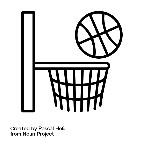 Failing test reduces confidence in your proposed explanation.Passing test simply means the proposed explanation is still plausible.*Evidence here is necessary. If you don’t find this evidence, parts or all of your explanation are inaccurate.  Smoking gun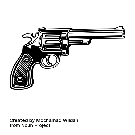 Passing increases confidence in your explanation and may reduce confidence in alternative explanations.Failing test simply means you cannot increase confidence in the explanation.* Evidence here is unique. Evidence should make a clear connection between your explanation and the outcome.Straw-in-the-wind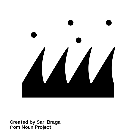 Passing or failing the test makes no significant difference to the plausibility of the explanation.*Evidence here is neither necessary nor unique. It is neutral, coincidental, or irrelevant to proposed and/or alternative explanations.Doubly decisive 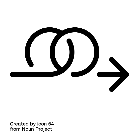 Passing test fully confirms your explanation and rules out alternative explanations.Failing test simply means you can’t fully rule out alternative explanations.*Evidence here is highly unique. You are very unlikely to find this evidence, it is extremely rare.